Педагог первой квалификационной категории – Полещенко Елена Олеговна.Совместно образовательная деятельность с детьми с использованием электронных образовательных ресурсов: «Эти удивительные насекомые» (средний дошкольный возраст)Цель: развивать умение детей выделять признаки насекомых (числительное строение тела, шесть ног, крылья).Задачи:- развивать умение сравнивать и выделять общие и отличительные признаки насекомых;- обогащать словарный запас, развивать связную речь детей;- воспитывать бережное отношение к насекомым.Игровой материал: Проектор, заранее подготовленная призентация,аудиозапись «Лето».Организация деятельности.Звучит аудиозапись «Лето». Воспитатель читает стихотворение:Когда в душистом сквознякеПрисядешь летом в сосняке, Внимательно вглядись вокруг – Ты многое заметишь, друг.Личинку тащит муравей,Спешит куда – то меж корнейБольшой сосны. На толсты сукУселся золотистый жук.Порхает мотылёк,Пьёт хоботком душистый сокИ собирает мёд пчела.Все заняты, у всех дела.Мой друг, внимательно вглядись,Волшебную увидишь жизнь!- Ребята о ком — это стихотворение? (о насекомых) Показывается слайд 1.Слайд 1.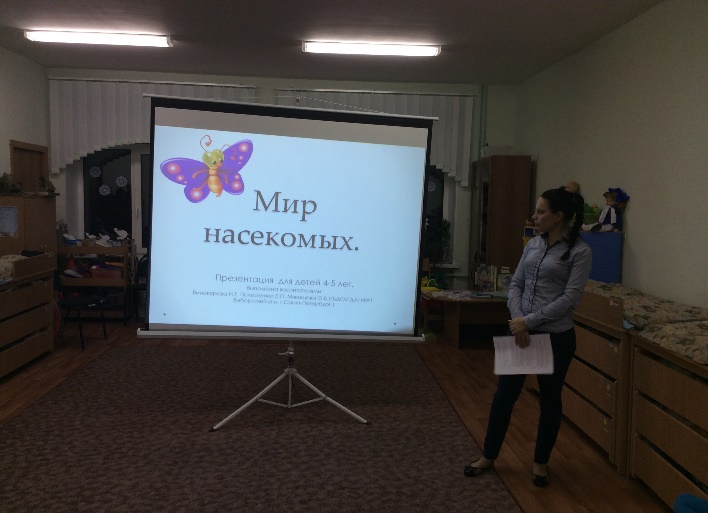 - А давайте вспомним, когда мы с вами можем встретить насекомых? (ответы)Слайд 2.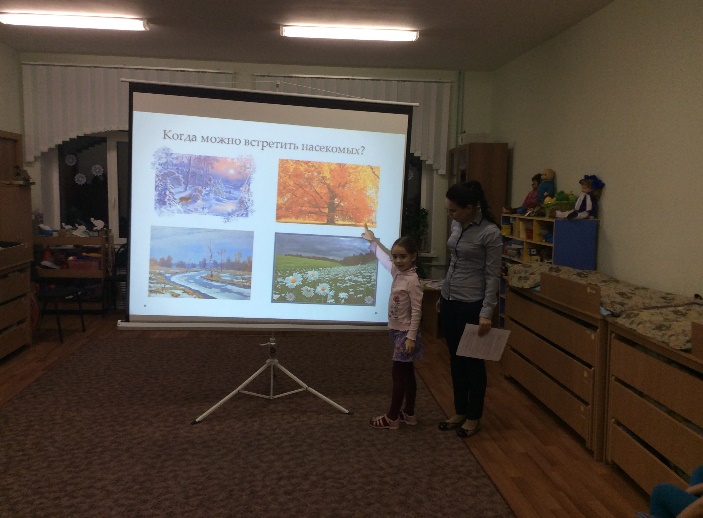 -Весной и летом мы повсюду встречаемся с насекомыми, их очень много, и они все разные. - А теперь постараемся найти и назвать, чем похожи все насекомые? (6 ног, есть глаза, усики, крылья, тело состоит из члеников).Слайд 3.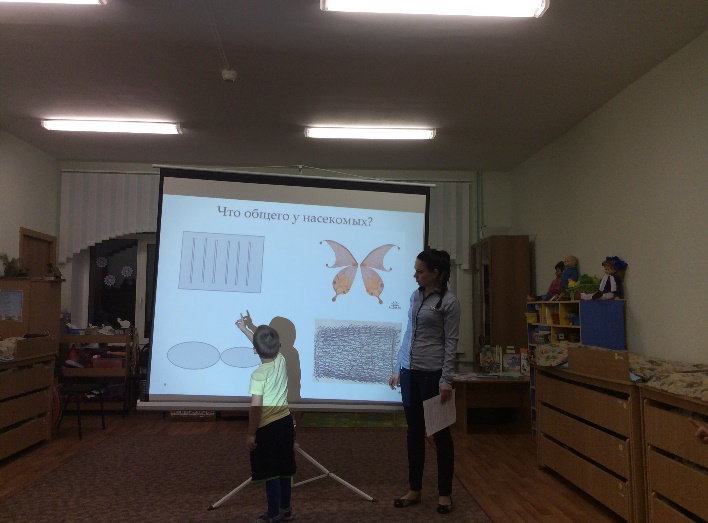 По ходу сравнения воспитатель выставляет перед детьми модели существительных признаков насекомых.- Насекомые – древнейшие и самые многочисленные обитатели Земли. Насекомые обитают не только на земле, но и под землёй, а также в воде и в воздухе.- Послушайте и попробуйте отгадать загадки.Надевает эта крошкаПлатье красное в горошек? (божья коровка)Слайд 4.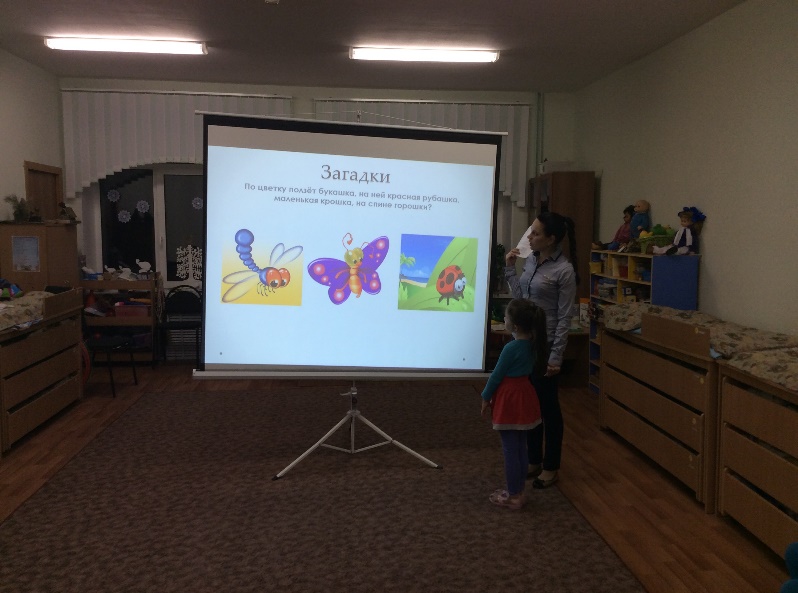 С ветки на тропинку,С травки на былинкуПрыгает пружинка –Зелёная спинка? (кузнечик)Слайд 5.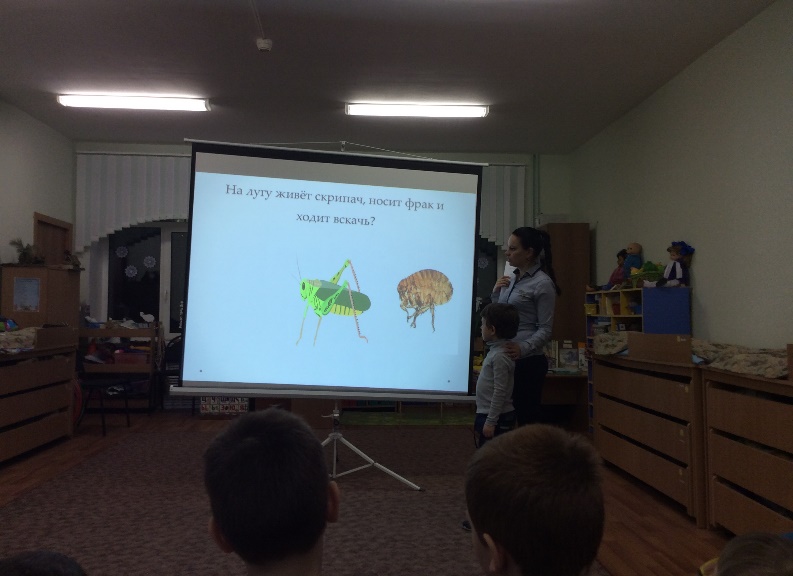 Целый день везде летает,Очень всем надоедает? (муха)Слайд 6.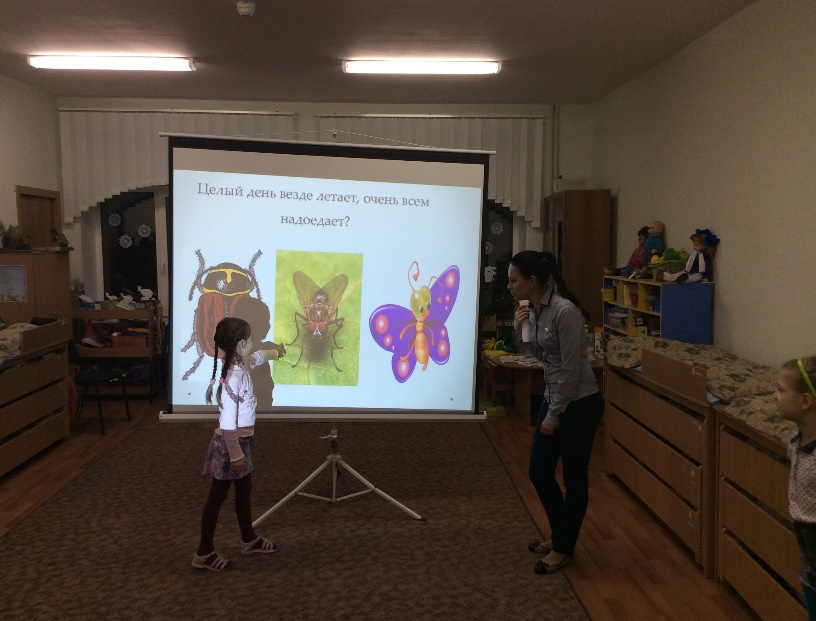 Не звери, не птица, нос как спица.Летит, пищит, сядет молчит.Кто его убьёт – кровь свою прольёт? (комар)Слайд 7. 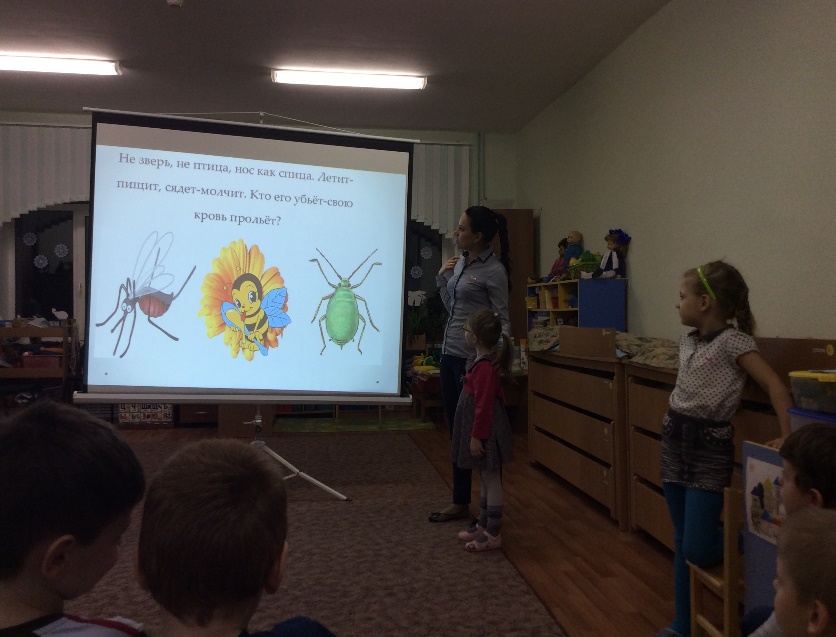 - На свете много насекомых. Среди них есть полезные и вредные. Давайте попробуем разобраться. Слайд 8.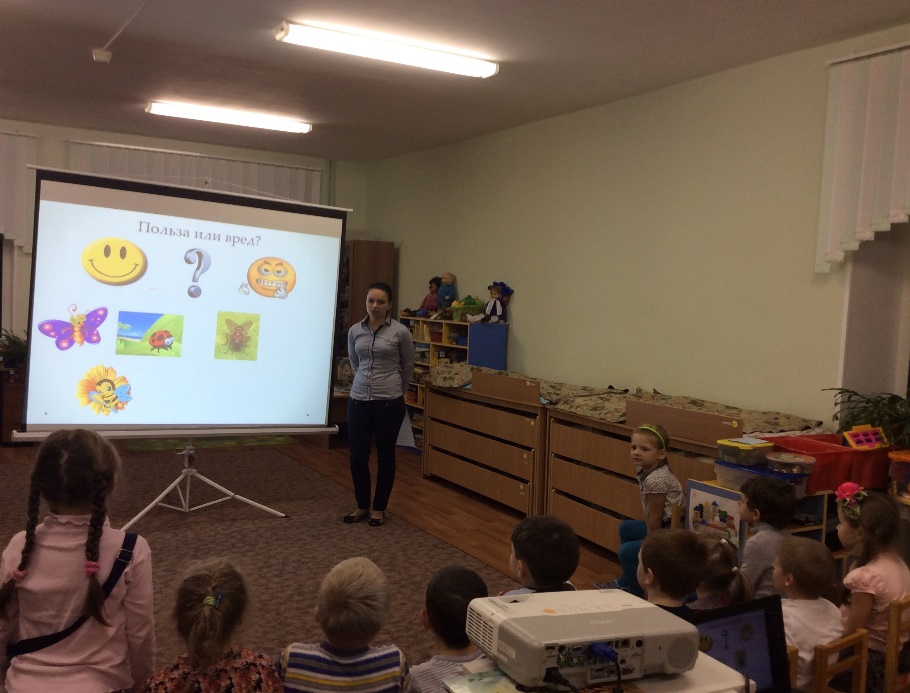 Игра «Стрекоза»Дети выбирают считалкой стрекозу, одевают ей шапочку, она встаёт в центре группы. Остальные дети – насекомые.Дети говорят слова:Посмотрите стрекоза,Как горошины глаза.Стрекоза, ты не зевай, А пробуй нас поймай!Дети перебегают на другую сторону, стрекоза пятнает детей. Игра проводится 2-3 раза со сменой ведущего.